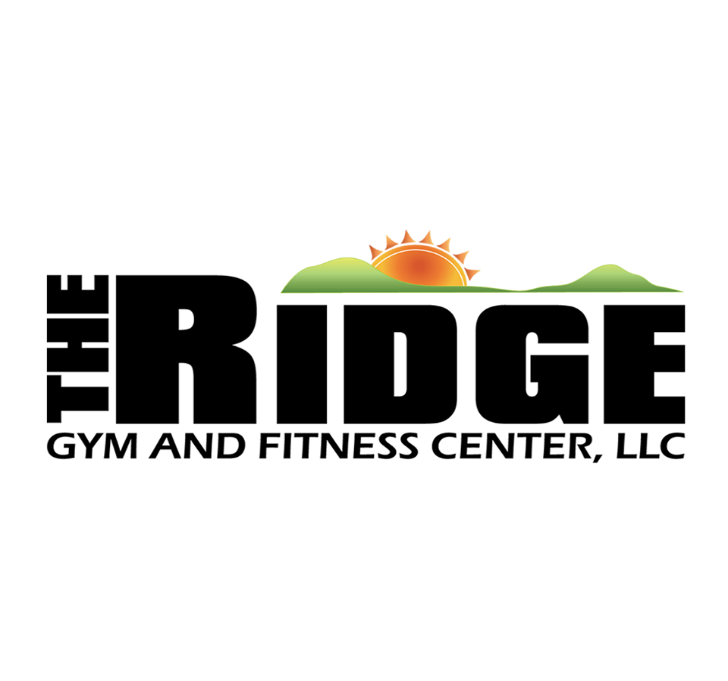 Class Schedule June  2020Class Schedule June  2020Class Schedule June  2020Class Schedule June  2020Class Schedule June  2020SunMonTueWedThuFriSat1 HIIT             5:30PM(Stephanie)2 Zumba Toning   5:30PM(Teri)Yoga    6:30PM(Denise)3 Zumba Dance   5:30PM(Vickie)4 HIIT             5:30PM(Stephanie)Gentle Yoga     6:30PM(Denise)5 6 7 8 HIIT             5:30PM(Stephanie)9 Zumba Toning   5:30PM(Teri)Yoga    6:30PM(Denise)10 Zumba Dance   5:30PM(Vickie)11 HIIT             5:30PM(Stephanie)Gentle Yoga     6:30PM(Denise)12 13 14 15 HIIT             5:30PM(Stephanie)16 Zumba Toning   5:30PM(Teri)Yoga    6:30PM(Denise)17 Zumba Dance   5:30PM(Vickie)18 HIIT             5:30PM(Stephanie)Gentle Yoga     6:30PM(Denise)19 20 21 22 HIIT             5:30PM(Stephanie)23 Zumba Toning   5:30PM(Teri)Yoga    6:30PM(Denise)24 Zumba Dance   5:30PM(Vickie)25 HIIT             5:30PM(Stephanie)Gentle Yoga     6:30PM(Denise)26 27 28 29 HIIT             5:30PM(Stephanie)30 Zumba Toning   5:30PM(Teri)Yoga    6:30PM(Denise)Notes: 1) Classes will be max 10 students, and is first-come, first-serve using the sign-up sheet. 2) Classes will be 45 min. to allow for clean-up in between classes3) Students and instructors will clean all equipment used in classNotes: 1) Classes will be max 10 students, and is first-come, first-serve using the sign-up sheet. 2) Classes will be 45 min. to allow for clean-up in between classes3) Students and instructors will clean all equipment used in classNotes: 1) Classes will be max 10 students, and is first-come, first-serve using the sign-up sheet. 2) Classes will be 45 min. to allow for clean-up in between classes3) Students and instructors will clean all equipment used in classNotes: 1) Classes will be max 10 students, and is first-come, first-serve using the sign-up sheet. 2) Classes will be 45 min. to allow for clean-up in between classes3) Students and instructors will clean all equipment used in class